DATA: 24/08                                    PERSONAGENS DO FOLCLORE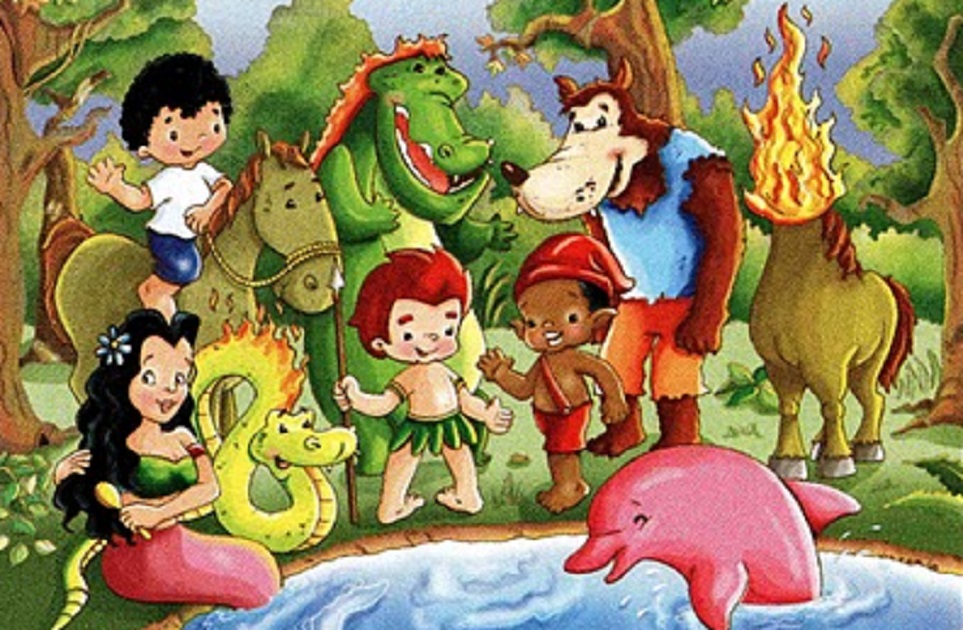 SACI: NEGRINHO QUE TEM UMA PERNA SÓ, USA GORRO VERMELHO E CACHIMBO. ELE É MUITO LEVADO E VIVE APRONTANDO.BOITATÁ: É UMA COBRA DE FOGO ONDULADA, COM OLHOS BRILHANTES E DESLIZA NA BEIRA DOS RIOS. DIZ A LENDA QUE QUEM SE DEPARA COM O BOITATÁ GERALMENTE FICA CEGO.MULA SEM CABEÇA: TODAS AS MOÇAS QUE NAMORAM PADRE VIRAM MULA SEM CABEÇA NA NOITE DE QUINTA PARA SEXTA FEIRA.CURUPIRA: ELE É O PROTETOR DAS MATAS E AMIGO DOS ANIMAIS TEM OS CABELOS VERMELHOS E PÉS VIRADOS PARA TRÁS.IARA: A IARA É UMA SEREIA, QUE PROTEGE OS RIOS E MARES. ELA ENCANTA OS PESCADORES COM SEU LINDO CANTO E OS LEVA PARA O FUNDO DAS ÁGUAS.LOBISOMEM: O FILHO HOMEM QUE NASCE DEPOIS DE SETE FILHAS, VIRA LOBISOMEM NAS NOITES DE SEXTA -FEIRA, QUE TEM LUA CHEIA.BOTO: DURANTE A NOITE O BOTO SAI DO RIO E SE TRANSFORMA EM UM BELO RAPAZ, QUE CONQUISTA AS MOÇAS NAS FESTASNEGRINHO DO PASTOREIO: MENINO NEGRO, ANDA NOS CAMPOS MONTADO EM UM CAVALO. ACHA AS COISAS PERDIDAS DAS PESSOAS QUE ACENDEM UMA VELA PERTO DO FORMIGUEIRO. UTILIZE UM PRATINHO DE ISOPOR E ESCOLHA UMA DAS LENDAS ACIMA E FAÇA O PERSONAGEM ATRAVÉS DA MODELAGEM, COMO MOSTRA OS MODELOS ABAIXO.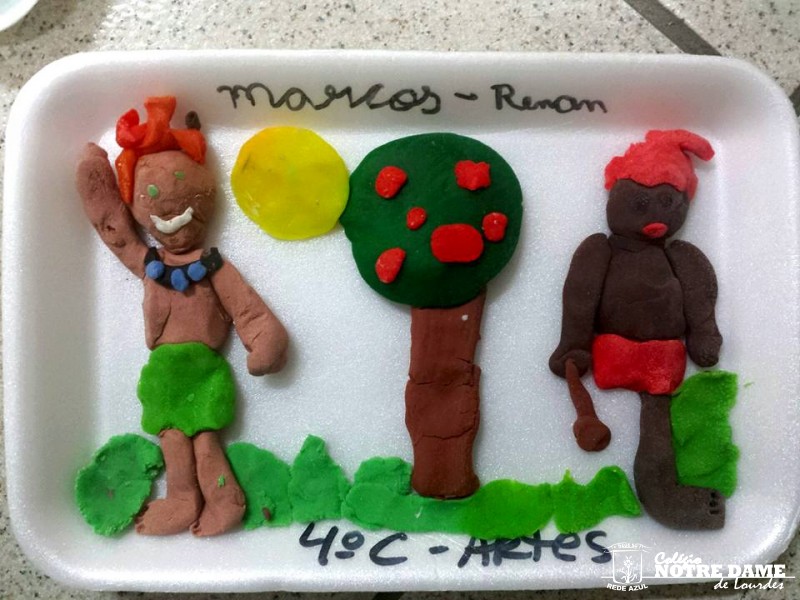 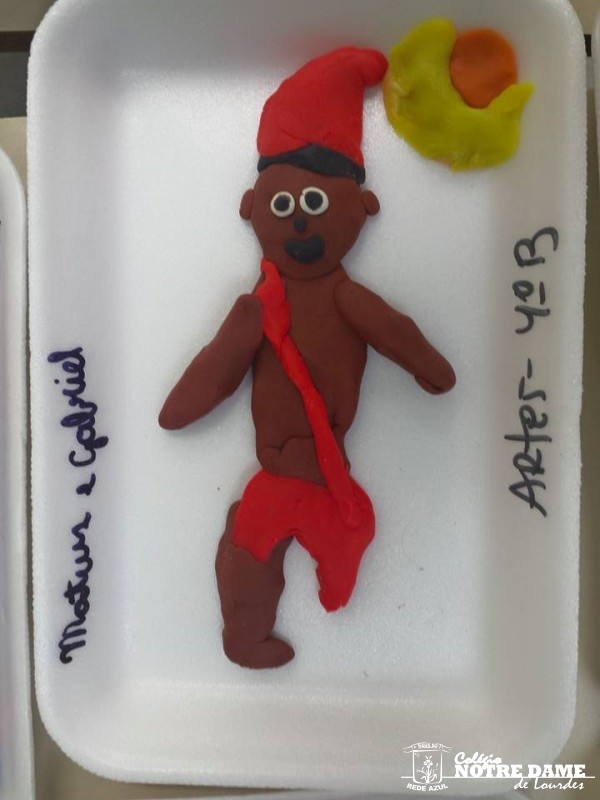 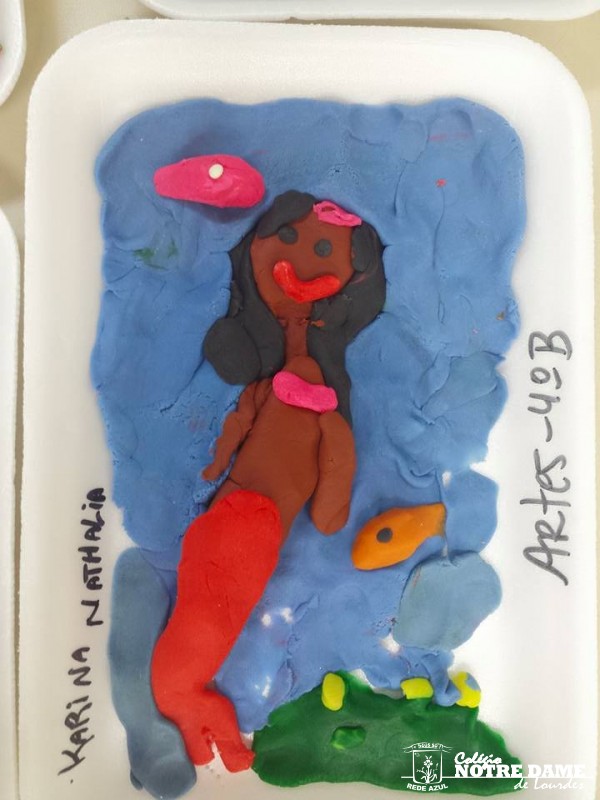 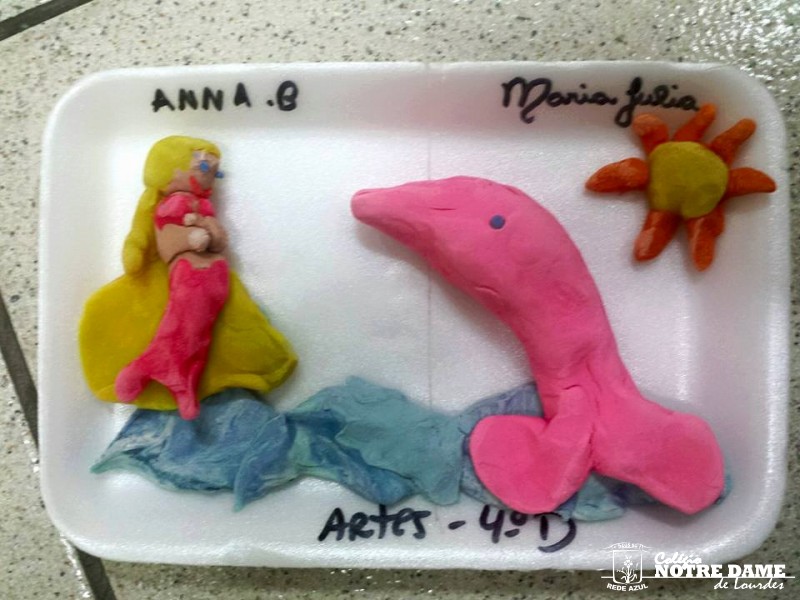 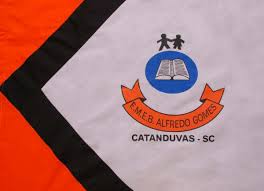 ESCOLA MUNICIPAL DE EDUCAÇÃO BÁSICA ALFREDO GOMES.DIRETORA: IVÂNIA NORA.ASSESSORA PEDAGÓGICA: SIMONE ANDRÉA CARL.ASSESSORA TÉCNICA ADM.: TANIA N. DE ÁVILA.PROFESSORA: ANA CAROLINEDISCIPLINA: ARTESCATANDUVAS – SCANO 2020 - TURMA: 1º ANO